СИДОРОВ АЛЕКСЕЙ СЕМЕНОВИЧ (1892  – 1953)  Сидоров Алексей Семенович – известный коми этнограф, лингвист, фольклорист.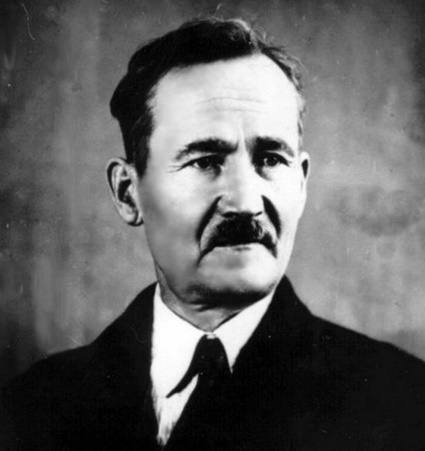 А.С. Сидоров окончил Тотемскую учительскую семинарию и Вологодский учительский институт. В 1911–1915 гг.  А.С. Сидоров работал в школе деревне Кони на Выми. В 1918 г. он возглавил Яренский уездный комиссариат народного образования, стал одним из организаторов и руководителей культурно-просветительского общества «Коми котыр» (в число задач которого входило и изучение национальной культуры коми), стал преподавать краеведческие дисциплины в Усть-Вымской учительской семинарии, в 1919–1920 гг. преподавал в Айкино и Яренске.        А. С. Сидоров вместе с учащимися побывал в экспедициях на Выми, нижней Вычегде, Вашке и Мезени, собирал данные по этнографии и фольклору коми.В Усть-Сысольске А. С. Сидоров работал с конца 1920 г., он не только преподавал в Коми институте народного образования (1921–1923), но и являлся одним из его организаторов и руководителей. В период работы в институте, в особенности после годичного изучения этнографии и археологии на географическом факультете Археологического института в Ленинграде (1921–1922) и создания в мае 1922 года Общества изучения Коми края (А. С. Сидоров был главным организатором и одним из руководителей ОИКК) он стал особенно активно заниматься научной работой, собирал этнографические экспонаты для краеведческого музея, некоторое время редактировал краеведческий отдел журнала «Коми му».В 1929 стал доцентом Ленинградского пединститута им. А.И. Герцена. В 1932 г. вернулся в Сыктывкар, работал в Коми пединституте.   В 1937 году в рамках кампании по борьбе с национализмом был арестован по 58-я статье УК РСФСР. Провёл в заключении три года. После освобождения работал в Коми научно-исследовательском институте (ныне — Институт языка, литературы и истории Коми научного центра Уральского отделения РАН). В 1945 году в Карело-Финском университете защитил кандидатскую диссертацию «Принадлежностно-указательные личные суффиксы в коми языке». В 1947 году на заседании учёного Совета Института языка и мышления им. Н. Я. Марра АН СССР и Ленинградского отделения Института русского языка АН СССР защитил докторскую диссертацию «Порядок слов в предложении коми языка». Самым крупным трудом А.С. Сидорова по этнографии является монография «Знахарство, колдовство и порча у народа коми».  